Pozdravljeni,pa je tu že petek in za vaš trud med tednom se boste nagradili s piškoti.  Kdor je za, hitro na delo. Če boste svoje piškote fotografirali, fotografije delite še z nama:petrina.faktor@os-mk.si  ali  andreja.rogelj@os-mk.si Lep vikendvam želita učiteljici Andreja in Petrina SEZNAM POPOLDANSKIH AKTIVNOSTI ZA OPB                                                        Petek, 27. 3. 2020Ob uživanju sladic ne pozabimo na pomen uravnotežene prehrane. Sladice uživajmo občasno.    Vir: https://www.nasasuperhrana.si/recept/piskoti-iz-ovsenih-kosmicev-recept/4.7 / 5 ( 7 votes )UREDITEV ŠOLSKIH POTREBŠČINUredite si svoj kotiček za učenje,očistite šolsko torbo, če je še niste, zložite zvezke, učbenike,ošilite barvice in svinčnike…PEKA ZDRAVIH PIŠKOTOVRecept na glas preberi STARŠEM.Sestavine :75 g masla 125 g ovsenih kosmičev75 g sladkorja1 jajce1 vaniljev sladkor50 g moke3 g pecilnega praška (1 zvrhana žlička)po želji lahko dodate tudi cimet ali ingver ZDRAVI PIŠKOTKI IZ OVSENIH KOSMIČEVPRIPRAVA ( za pomoč prosi starše):V ponvi razpustimo maslo in med mešanjem rahlo pražimo ovsene kosmiče. Primešamo žlico sladkorja, da rahlo porjavi.Od tu lahko delaš sam:                                     2. Jajce stepemo, dodamo preostanek sladkorja, vaniljev sladkor in stepamo še 2 minuti.              3. Na jajčno kremo presejemo moko in pecilni prašek ter dodamo ohlajene kosmiče.                  4. Iz testa oblikujemo kot lešnik velike kupčke, pri čemer si pomagamo z žličko in prsti.Za pomoč prosi starše, pečica je vroča!   Polagamo jih na pekač obložen s peki papirjem in pečemo v vnaprej ogreti pečici 12–15 minut pri 180 stopinjah. Po potrebi zmanjšaj temperaturo pečice.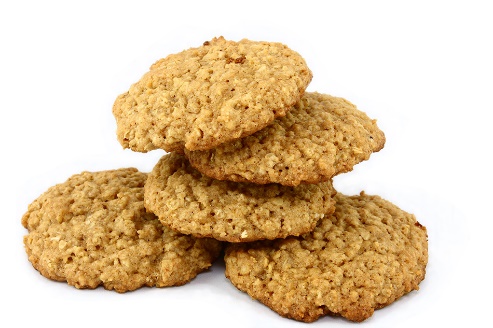 